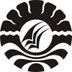 SKRIPSIPENINGKATAN KEMAMPUAN MEMBACA PERMULAAN AL-QUR’AN MELALUI METODE IQRO’ PADA KELOMPOK B DI TAMAN KANAK-KANAK FAJRIAH DUSUN LAKATONG PULAU DESA BONTOMANAI KECAMATAN MANGARA BOMBANGKABUPATEN TAKALARABIADAJURUSAN PENDIDIKAN GURU PENDIDIKAN ANAK USIA DINIFAKULTAS ILMU PENDIDIKANUNIVERSITAS NEGERI MAKASSAR2018